Reading Text for Wednesday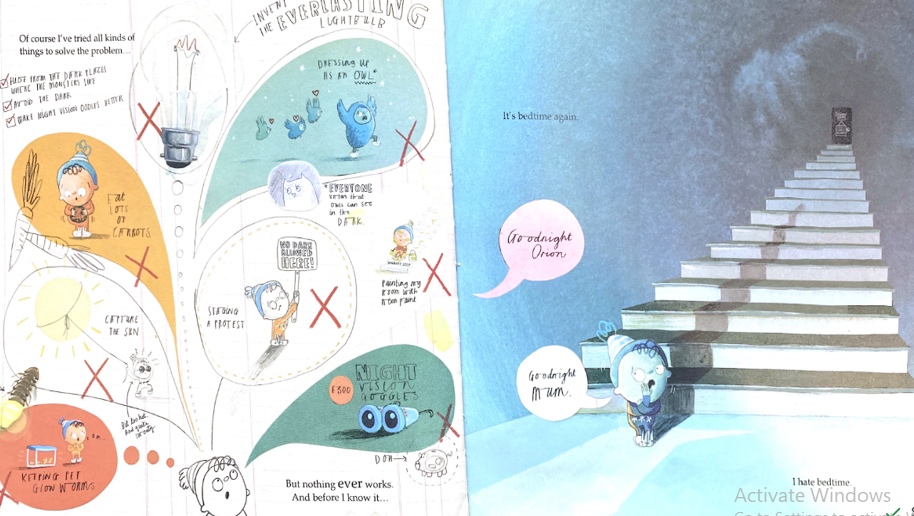 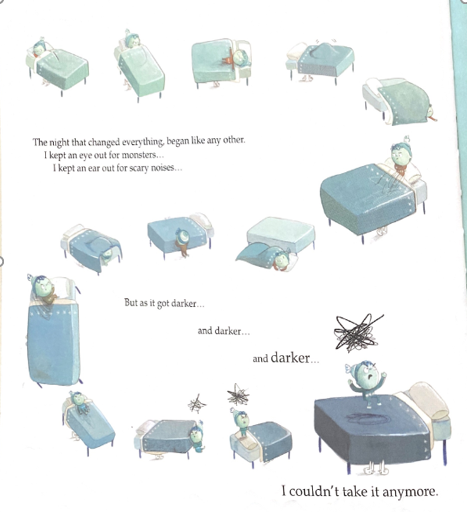 Wednesday 24th February 2021Content Domain: 1d make inferences from the textThink about how Orion would be feeling when he goes to bed alone.  What might he be saying.  Fill in the speech bubble or write below what you think Orion should say to make the dark go away.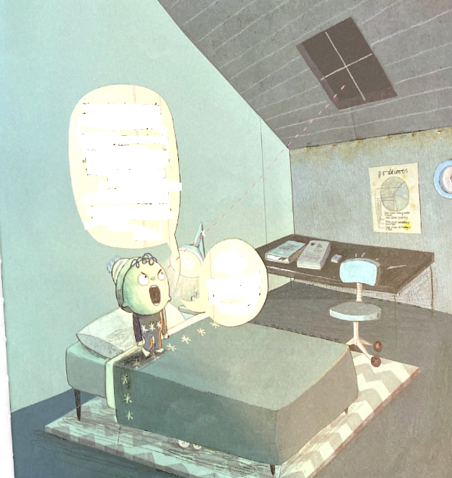 ____________________________________________________________________________________________________________________________________________________________________________________________________________________________________________________________________________________________________________________________________________________________________________________________